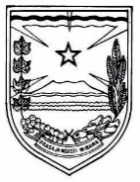 PEMERINTAH KABUPATEN PROBOLINGGOPEMERINTAH KABUPATEN PROBOLINGGOPEMERINTAH KABUPATEN PROBOLINGGOPEMERINTAH KABUPATEN PROBOLINGGOPEMERINTAH KABUPATEN PROBOLINGGOPEMERINTAH KABUPATEN PROBOLINGGOPEMERINTAH KABUPATEN PROBOLINGGOPEMERINTAH KABUPATEN PROBOLINGGOPEMERINTAH KABUPATEN PROBOLINGGOPEMERINTAH KABUPATEN PROBOLINGGOPEMERINTAH KABUPATEN PROBOLINGGOPEMERINTAH KABUPATEN PROBOLINGGOPEMERINTAH KABUPATEN PROBOLINGGOPEMERINTAH KABUPATEN PROBOLINGGOPEMERINTAH KABUPATEN PROBOLINGGOPEMERINTAH KABUPATEN PROBOLINGGOPEMERINTAH KABUPATEN PROBOLINGGOBADAN KEUANGAN DAERAHBADAN KEUANGAN DAERAHBADAN KEUANGAN DAERAHBADAN KEUANGAN DAERAHBADAN KEUANGAN DAERAHBADAN KEUANGAN DAERAHBADAN KEUANGAN DAERAHBADAN KEUANGAN DAERAHBADAN KEUANGAN DAERAHBADAN KEUANGAN DAERAHBADAN KEUANGAN DAERAHBADAN KEUANGAN DAERAHBADAN KEUANGAN DAERAHBADAN KEUANGAN DAERAHBADAN KEUANGAN DAERAHBADAN KEUANGAN DAERAHBADAN KEUANGAN DAERAHJl. Panglima Sudirman No 134 Kraksaan, Telp/Fax (0335) 846651Jl. Panglima Sudirman No 134 Kraksaan, Telp/Fax (0335) 846651Jl. Panglima Sudirman No 134 Kraksaan, Telp/Fax (0335) 846651Jl. Panglima Sudirman No 134 Kraksaan, Telp/Fax (0335) 846651Jl. Panglima Sudirman No 134 Kraksaan, Telp/Fax (0335) 846651Jl. Panglima Sudirman No 134 Kraksaan, Telp/Fax (0335) 846651Jl. Panglima Sudirman No 134 Kraksaan, Telp/Fax (0335) 846651Jl. Panglima Sudirman No 134 Kraksaan, Telp/Fax (0335) 846651Jl. Panglima Sudirman No 134 Kraksaan, Telp/Fax (0335) 846651Jl. Panglima Sudirman No 134 Kraksaan, Telp/Fax (0335) 846651Jl. Panglima Sudirman No 134 Kraksaan, Telp/Fax (0335) 846651Jl. Panglima Sudirman No 134 Kraksaan, Telp/Fax (0335) 846651Jl. Panglima Sudirman No 134 Kraksaan, Telp/Fax (0335) 846651Jl. Panglima Sudirman No 134 Kraksaan, Telp/Fax (0335) 846651Jl. Panglima Sudirman No 134 Kraksaan, Telp/Fax (0335) 846651Jl. Panglima Sudirman No 134 Kraksaan, Telp/Fax (0335) 846651Jl. Panglima Sudirman No 134 Kraksaan, Telp/Fax (0335) 846651KRAKSAAN 67282KRAKSAAN 67282KRAKSAAN 67282KRAKSAAN 67282KRAKSAAN 67282KRAKSAAN 67282KRAKSAAN 67282KRAKSAAN 67282KRAKSAAN 67282KRAKSAAN 67282KRAKSAAN 67282KRAKSAAN 67282KRAKSAAN 67282KRAKSAAN 67282KRAKSAAN 67282KRAKSAAN 67282KRAKSAAN 67282PENETAPAN PENYEDIA BARANG/JASAPENETAPAN PENYEDIA BARANG/JASAPENETAPAN PENYEDIA BARANG/JASAPENETAPAN PENYEDIA BARANG/JASAPENETAPAN PENYEDIA BARANG/JASAPENETAPAN PENYEDIA BARANG/JASAPENETAPAN PENYEDIA BARANG/JASAPENETAPAN PENYEDIA BARANG/JASAPENETAPAN PENYEDIA BARANG/JASAPENETAPAN PENYEDIA BARANG/JASAPENETAPAN PENYEDIA BARANG/JASAPENETAPAN PENYEDIA BARANG/JASAPENETAPAN PENYEDIA BARANG/JASAPENETAPAN PENYEDIA BARANG/JASAPENETAPAN PENYEDIA BARANG/JASAPENETAPAN PENYEDIA BARANG/JASAPENETAPAN PENYEDIA BARANG/JASAPENETAPAN PENYEDIA BARANG/JASAPENETAPAN PENYEDIA BARANG/JASAPENETAPAN PENYEDIA BARANG/JASANomor : 027/31/Pj.PBJ/426.203/III/2020Nomor : 027/31/Pj.PBJ/426.203/III/2020Nomor : 027/31/Pj.PBJ/426.203/III/2020Nomor : 027/31/Pj.PBJ/426.203/III/2020Nomor : 027/31/Pj.PBJ/426.203/III/2020Nomor : 027/31/Pj.PBJ/426.203/III/2020Nomor : 027/31/Pj.PBJ/426.203/III/2020Nomor : 027/31/Pj.PBJ/426.203/III/2020Nomor : 027/31/Pj.PBJ/426.203/III/2020Nomor : 027/31/Pj.PBJ/426.203/III/2020Nomor : 027/31/Pj.PBJ/426.203/III/2020Nomor : 027/31/Pj.PBJ/426.203/III/2020Nomor : 027/31/Pj.PBJ/426.203/III/2020Nomor : 027/31/Pj.PBJ/426.203/III/2020Nomor : 027/31/Pj.PBJ/426.203/III/2020Nomor : 027/31/Pj.PBJ/426.203/III/2020Nomor : 027/31/Pj.PBJ/426.203/III/2020Nomor : 027/31/Pj.PBJ/426.203/III/2020Nomor : 027/31/Pj.PBJ/426.203/III/2020Nomor : 027/31/Pj.PBJ/426.203/III/2020Berdasarkan ;Berdasarkan ;Berdasarkan ;Berdasarkan ;Berdasarkan ;Berdasarkan ;1.Peraturan Presiden Republik Indonesia Nomor 54 Tahun 2010 tentang Pengadaan Barang/Jasa Pemerintah beserta perubahan dan petunjuk teknisnya;Peraturan Presiden Republik Indonesia Nomor 54 Tahun 2010 tentang Pengadaan Barang/Jasa Pemerintah beserta perubahan dan petunjuk teknisnya;Peraturan Presiden Republik Indonesia Nomor 54 Tahun 2010 tentang Pengadaan Barang/Jasa Pemerintah beserta perubahan dan petunjuk teknisnya;Peraturan Presiden Republik Indonesia Nomor 54 Tahun 2010 tentang Pengadaan Barang/Jasa Pemerintah beserta perubahan dan petunjuk teknisnya;Peraturan Presiden Republik Indonesia Nomor 54 Tahun 2010 tentang Pengadaan Barang/Jasa Pemerintah beserta perubahan dan petunjuk teknisnya;Peraturan Presiden Republik Indonesia Nomor 54 Tahun 2010 tentang Pengadaan Barang/Jasa Pemerintah beserta perubahan dan petunjuk teknisnya;Peraturan Presiden Republik Indonesia Nomor 54 Tahun 2010 tentang Pengadaan Barang/Jasa Pemerintah beserta perubahan dan petunjuk teknisnya;Peraturan Presiden Republik Indonesia Nomor 54 Tahun 2010 tentang Pengadaan Barang/Jasa Pemerintah beserta perubahan dan petunjuk teknisnya;Peraturan Presiden Republik Indonesia Nomor 54 Tahun 2010 tentang Pengadaan Barang/Jasa Pemerintah beserta perubahan dan petunjuk teknisnya;Peraturan Presiden Republik Indonesia Nomor 54 Tahun 2010 tentang Pengadaan Barang/Jasa Pemerintah beserta perubahan dan petunjuk teknisnya;Peraturan Presiden Republik Indonesia Nomor 54 Tahun 2010 tentang Pengadaan Barang/Jasa Pemerintah beserta perubahan dan petunjuk teknisnya;Peraturan Presiden Republik Indonesia Nomor 54 Tahun 2010 tentang Pengadaan Barang/Jasa Pemerintah beserta perubahan dan petunjuk teknisnya;Peraturan Presiden Republik Indonesia Nomor 54 Tahun 2010 tentang Pengadaan Barang/Jasa Pemerintah beserta perubahan dan petunjuk teknisnya;Peraturan Presiden Republik Indonesia Nomor 54 Tahun 2010 tentang Pengadaan Barang/Jasa Pemerintah beserta perubahan dan petunjuk teknisnya;Peraturan Presiden Republik Indonesia Nomor 54 Tahun 2010 tentang Pengadaan Barang/Jasa Pemerintah beserta perubahan dan petunjuk teknisnya;Peraturan Presiden Republik Indonesia Nomor 54 Tahun 2010 tentang Pengadaan Barang/Jasa Pemerintah beserta perubahan dan petunjuk teknisnya;Peraturan Presiden Republik Indonesia Nomor 54 Tahun 2010 tentang Pengadaan Barang/Jasa Pemerintah beserta perubahan dan petunjuk teknisnya;Peraturan Presiden Republik Indonesia Nomor 54 Tahun 2010 tentang Pengadaan Barang/Jasa Pemerintah beserta perubahan dan petunjuk teknisnya;Peraturan Presiden Republik Indonesia Nomor 54 Tahun 2010 tentang Pengadaan Barang/Jasa Pemerintah beserta perubahan dan petunjuk teknisnya;2.Berita Acara Hasil Pengadaan Langsung Nomor : 027/30/Pj.PBJ/426.203/III/2019 tanggal 6 Oktober 2017Berita Acara Hasil Pengadaan Langsung Nomor : 027/30/Pj.PBJ/426.203/III/2019 tanggal 6 Oktober 2017Berita Acara Hasil Pengadaan Langsung Nomor : 027/30/Pj.PBJ/426.203/III/2019 tanggal 6 Oktober 2017Berita Acara Hasil Pengadaan Langsung Nomor : 027/30/Pj.PBJ/426.203/III/2019 tanggal 6 Oktober 2017Berita Acara Hasil Pengadaan Langsung Nomor : 027/30/Pj.PBJ/426.203/III/2019 tanggal 6 Oktober 2017Berita Acara Hasil Pengadaan Langsung Nomor : 027/30/Pj.PBJ/426.203/III/2019 tanggal 6 Oktober 2017Berita Acara Hasil Pengadaan Langsung Nomor : 027/30/Pj.PBJ/426.203/III/2019 tanggal 6 Oktober 2017Berita Acara Hasil Pengadaan Langsung Nomor : 027/30/Pj.PBJ/426.203/III/2019 tanggal 6 Oktober 2017Berita Acara Hasil Pengadaan Langsung Nomor : 027/30/Pj.PBJ/426.203/III/2019 tanggal 6 Oktober 2017Berita Acara Hasil Pengadaan Langsung Nomor : 027/30/Pj.PBJ/426.203/III/2019 tanggal 6 Oktober 2017Berita Acara Hasil Pengadaan Langsung Nomor : 027/30/Pj.PBJ/426.203/III/2019 tanggal 6 Oktober 2017Berita Acara Hasil Pengadaan Langsung Nomor : 027/30/Pj.PBJ/426.203/III/2019 tanggal 6 Oktober 2017Berita Acara Hasil Pengadaan Langsung Nomor : 027/30/Pj.PBJ/426.203/III/2019 tanggal 6 Oktober 2017Berita Acara Hasil Pengadaan Langsung Nomor : 027/30/Pj.PBJ/426.203/III/2019 tanggal 6 Oktober 2017Berita Acara Hasil Pengadaan Langsung Nomor : 027/30/Pj.PBJ/426.203/III/2019 tanggal 6 Oktober 2017Berita Acara Hasil Pengadaan Langsung Nomor : 027/30/Pj.PBJ/426.203/III/2019 tanggal 6 Oktober 2017Berita Acara Hasil Pengadaan Langsung Nomor : 027/30/Pj.PBJ/426.203/III/2019 tanggal 6 Oktober 2017Berita Acara Hasil Pengadaan Langsung Nomor : 027/30/Pj.PBJ/426.203/III/2019 tanggal 6 Oktober 2017Berita Acara Hasil Pengadaan Langsung Nomor : 027/30/Pj.PBJ/426.203/III/2019 tanggal 6 Oktober 2017Untuk,Untuk,SKPDSKPD:Badan Keuangan DaerahBadan Keuangan DaerahBadan Keuangan DaerahBadan Keuangan DaerahBadan Keuangan DaerahBadan Keuangan DaerahBadan Keuangan DaerahBadan Keuangan DaerahBadan Keuangan DaerahKegiatanKegiatanKegiatan:Revaluasi/Appraisal Aset/Barang DaerahRevaluasi/Appraisal Aset/Barang DaerahRevaluasi/Appraisal Aset/Barang DaerahRevaluasi/Appraisal Aset/Barang DaerahRevaluasi/Appraisal Aset/Barang DaerahRevaluasi/Appraisal Aset/Barang DaerahRevaluasi/Appraisal Aset/Barang DaerahRevaluasi/Appraisal Aset/Barang DaerahRevaluasi/Appraisal Aset/Barang DaerahRevaluasi/Appraisal Aset/Barang DaerahPekerjaanPekerjaanPekerjaanPekerjaan:Aprraisal Tanah dan Bangunan Milik DaerahAprraisal Tanah dan Bangunan Milik DaerahAprraisal Tanah dan Bangunan Milik DaerahAprraisal Tanah dan Bangunan Milik DaerahAprraisal Tanah dan Bangunan Milik DaerahAprraisal Tanah dan Bangunan Milik DaerahAprraisal Tanah dan Bangunan Milik DaerahAprraisal Tanah dan Bangunan Milik DaerahAprraisal Tanah dan Bangunan Milik DaerahAprraisal Tanah dan Bangunan Milik DaerahNilai Total HPSNilai Total HPSNilai Total HPSNilai Total HPSNilai Total HPS:Rp 47.500.000,-Rp 47.500.000,-Rp 47.500.000,-Rp 47.500.000,-Rp 47.500.000,-Sumber danaSumber danaSumber danaSumber danaSumber dana:APBD Kabupaten Probolinggo Tahun Anggaran 2017APBD Kabupaten Probolinggo Tahun Anggaran 2017APBD Kabupaten Probolinggo Tahun Anggaran 2017APBD Kabupaten Probolinggo Tahun Anggaran 2017APBD Kabupaten Probolinggo Tahun Anggaran 2017APBD Kabupaten Probolinggo Tahun Anggaran 2017APBD Kabupaten Probolinggo Tahun Anggaran 2017APBD Kabupaten Probolinggo Tahun Anggaran 2017APBD Kabupaten Probolinggo Tahun Anggaran 2017APBD Kabupaten Probolinggo Tahun Anggaran 2017APBD Kabupaten Probolinggo Tahun Anggaran 2017LokasiLokasi:Kabupaten ProbolinggoKabupaten ProbolinggoKabupaten ProbolinggoKabupaten ProbolinggoKabupaten ProbolinggoKabupaten ProbolinggoKabupaten ProbolinggoKabupaten ProbolinggoKabupaten ProbolinggoMaka, sebagai realisasi tersebut diatas, dengan ini ditetapkan bahwa :Maka, sebagai realisasi tersebut diatas, dengan ini ditetapkan bahwa :Maka, sebagai realisasi tersebut diatas, dengan ini ditetapkan bahwa :Maka, sebagai realisasi tersebut diatas, dengan ini ditetapkan bahwa :Maka, sebagai realisasi tersebut diatas, dengan ini ditetapkan bahwa :Maka, sebagai realisasi tersebut diatas, dengan ini ditetapkan bahwa :Maka, sebagai realisasi tersebut diatas, dengan ini ditetapkan bahwa :Maka, sebagai realisasi tersebut diatas, dengan ini ditetapkan bahwa :Maka, sebagai realisasi tersebut diatas, dengan ini ditetapkan bahwa :Maka, sebagai realisasi tersebut diatas, dengan ini ditetapkan bahwa :Maka, sebagai realisasi tersebut diatas, dengan ini ditetapkan bahwa :Maka, sebagai realisasi tersebut diatas, dengan ini ditetapkan bahwa :Maka, sebagai realisasi tersebut diatas, dengan ini ditetapkan bahwa :Maka, sebagai realisasi tersebut diatas, dengan ini ditetapkan bahwa :Maka, sebagai realisasi tersebut diatas, dengan ini ditetapkan bahwa :Maka, sebagai realisasi tersebut diatas, dengan ini ditetapkan bahwa :Maka, sebagai realisasi tersebut diatas, dengan ini ditetapkan bahwa :Nama Calon PenyediaNama Calon PenyediaNama Calon PenyediaNama Calon PenyediaNama Calon PenyediaNama Calon PenyediaNama Calon PenyediaNama Calon Penyedia:KJPP ASMAWI DAN REKANKJPP ASMAWI DAN REKANKJPP ASMAWI DAN REKANKJPP ASMAWI DAN REKANKJPP ASMAWI DAN REKANKJPP ASMAWI DAN REKANKJPP ASMAWI DAN REKANKJPP ASMAWI DAN REKANKJPP ASMAWI DAN REKANKJPP ASMAWI DAN REKANKJPP ASMAWI DAN REKANNPWP NPWP :03.322.572.3-01 5.00003.322.572.3-01 5.00003.322.572.3-01 5.00003.322.572.3-01 5.00003.322.572.3-01 5.00003.322.572.3-01 5.00003.322.572.3-01 5.00003.322.572.3-01 5.00003.322.572.3-01 5.00003.322.572.3-01 5.00003.322.572.3-01 5.000AlamatAlamat:Perum Taman Pondok Jati Blok CJ-7, Kel. Kedungturi, Kec. Taman,Sidoarjo-Jawa Timur.Perum Taman Pondok Jati Blok CJ-7, Kel. Kedungturi, Kec. Taman,Sidoarjo-Jawa Timur.Perum Taman Pondok Jati Blok CJ-7, Kel. Kedungturi, Kec. Taman,Sidoarjo-Jawa Timur.Perum Taman Pondok Jati Blok CJ-7, Kel. Kedungturi, Kec. Taman,Sidoarjo-Jawa Timur.Perum Taman Pondok Jati Blok CJ-7, Kel. Kedungturi, Kec. Taman,Sidoarjo-Jawa Timur.Perum Taman Pondok Jati Blok CJ-7, Kel. Kedungturi, Kec. Taman,Sidoarjo-Jawa Timur.Perum Taman Pondok Jati Blok CJ-7, Kel. Kedungturi, Kec. Taman,Sidoarjo-Jawa Timur.Perum Taman Pondok Jati Blok CJ-7, Kel. Kedungturi, Kec. Taman,Sidoarjo-Jawa Timur.Perum Taman Pondok Jati Blok CJ-7, Kel. Kedungturi, Kec. Taman,Sidoarjo-Jawa Timur.Perum Taman Pondok Jati Blok CJ-7, Kel. Kedungturi, Kec. Taman,Sidoarjo-Jawa Timur.Perum Taman Pondok Jati Blok CJ-7, Kel. Kedungturi, Kec. Taman,Sidoarjo-Jawa Timur.Harga NegosiasiHarga NegosiasiHarga NegosiasiHarga NegosiasiHarga Negosiasi: Rp 47.000.000,-  Rp 47.000.000,-  Rp 47.000.000,-  Rp 47.000.000,-  Rp 47.000.000,-  Rp 47.000.000,-  Rp 47.000.000,-  Rp 47.000.000,-  Rp 47.000.000,-  Rp 47.000.000,-  Rp 47.000.000,- Dinyatakan Sebagai Penyedia Jasa.Dinyatakan Sebagai Penyedia Jasa.Dinyatakan Sebagai Penyedia Jasa.Dinyatakan Sebagai Penyedia Jasa.Dinyatakan Sebagai Penyedia Jasa.Dinyatakan Sebagai Penyedia Jasa.Dinyatakan Sebagai Penyedia Jasa.Dinyatakan Sebagai Penyedia Jasa.Dinyatakan Sebagai Penyedia Jasa.Dinyatakan Sebagai Penyedia Jasa.Dinyatakan Sebagai Penyedia Jasa.          Demikian Penetapan ini, apabila dikemudian hari terdapat kekeliruan akan dilakukan perubahan.          Demikian Penetapan ini, apabila dikemudian hari terdapat kekeliruan akan dilakukan perubahan.          Demikian Penetapan ini, apabila dikemudian hari terdapat kekeliruan akan dilakukan perubahan.          Demikian Penetapan ini, apabila dikemudian hari terdapat kekeliruan akan dilakukan perubahan.          Demikian Penetapan ini, apabila dikemudian hari terdapat kekeliruan akan dilakukan perubahan.          Demikian Penetapan ini, apabila dikemudian hari terdapat kekeliruan akan dilakukan perubahan.          Demikian Penetapan ini, apabila dikemudian hari terdapat kekeliruan akan dilakukan perubahan.          Demikian Penetapan ini, apabila dikemudian hari terdapat kekeliruan akan dilakukan perubahan.          Demikian Penetapan ini, apabila dikemudian hari terdapat kekeliruan akan dilakukan perubahan.          Demikian Penetapan ini, apabila dikemudian hari terdapat kekeliruan akan dilakukan perubahan.          Demikian Penetapan ini, apabila dikemudian hari terdapat kekeliruan akan dilakukan perubahan.          Demikian Penetapan ini, apabila dikemudian hari terdapat kekeliruan akan dilakukan perubahan.          Demikian Penetapan ini, apabila dikemudian hari terdapat kekeliruan akan dilakukan perubahan.          Demikian Penetapan ini, apabila dikemudian hari terdapat kekeliruan akan dilakukan perubahan.          Demikian Penetapan ini, apabila dikemudian hari terdapat kekeliruan akan dilakukan perubahan.          Demikian Penetapan ini, apabila dikemudian hari terdapat kekeliruan akan dilakukan perubahan.          Demikian Penetapan ini, apabila dikemudian hari terdapat kekeliruan akan dilakukan perubahan.          Demikian Penetapan ini, apabila dikemudian hari terdapat kekeliruan akan dilakukan perubahan.          Demikian Penetapan ini, apabila dikemudian hari terdapat kekeliruan akan dilakukan perubahan.          Demikian Penetapan ini, apabila dikemudian hari terdapat kekeliruan akan dilakukan perubahan.Probolinggo, 9 Oktober 2017Probolinggo, 9 Oktober 2017Probolinggo, 9 Oktober 2017Probolinggo, 9 Oktober 2017Probolinggo, 9 Oktober 2017Probolinggo, 9 Oktober 2017Probolinggo, 9 Oktober 2017Probolinggo, 9 Oktober 2017Probolinggo, 9 Oktober 2017Probolinggo, 9 Oktober 2017Pejabat Pengadaan Barang/JasaPejabat Pengadaan Barang/JasaPejabat Pengadaan Barang/JasaPejabat Pengadaan Barang/JasaPejabat Pengadaan Barang/JasaPejabat Pengadaan Barang/JasaPejabat Pengadaan Barang/JasaPejabat Pengadaan Barang/JasaPejabat Pengadaan Barang/JasaPejabat Pengadaan Barang/JasaBADAN KEUANGAN DAERAHBADAN KEUANGAN DAERAHBADAN KEUANGAN DAERAHBADAN KEUANGAN DAERAHBADAN KEUANGAN DAERAHBADAN KEUANGAN DAERAHBADAN KEUANGAN DAERAHBADAN KEUANGAN DAERAHBADAN KEUANGAN DAERAHBADAN KEUANGAN DAERAHTtd